                         ESTADO DO PIAUI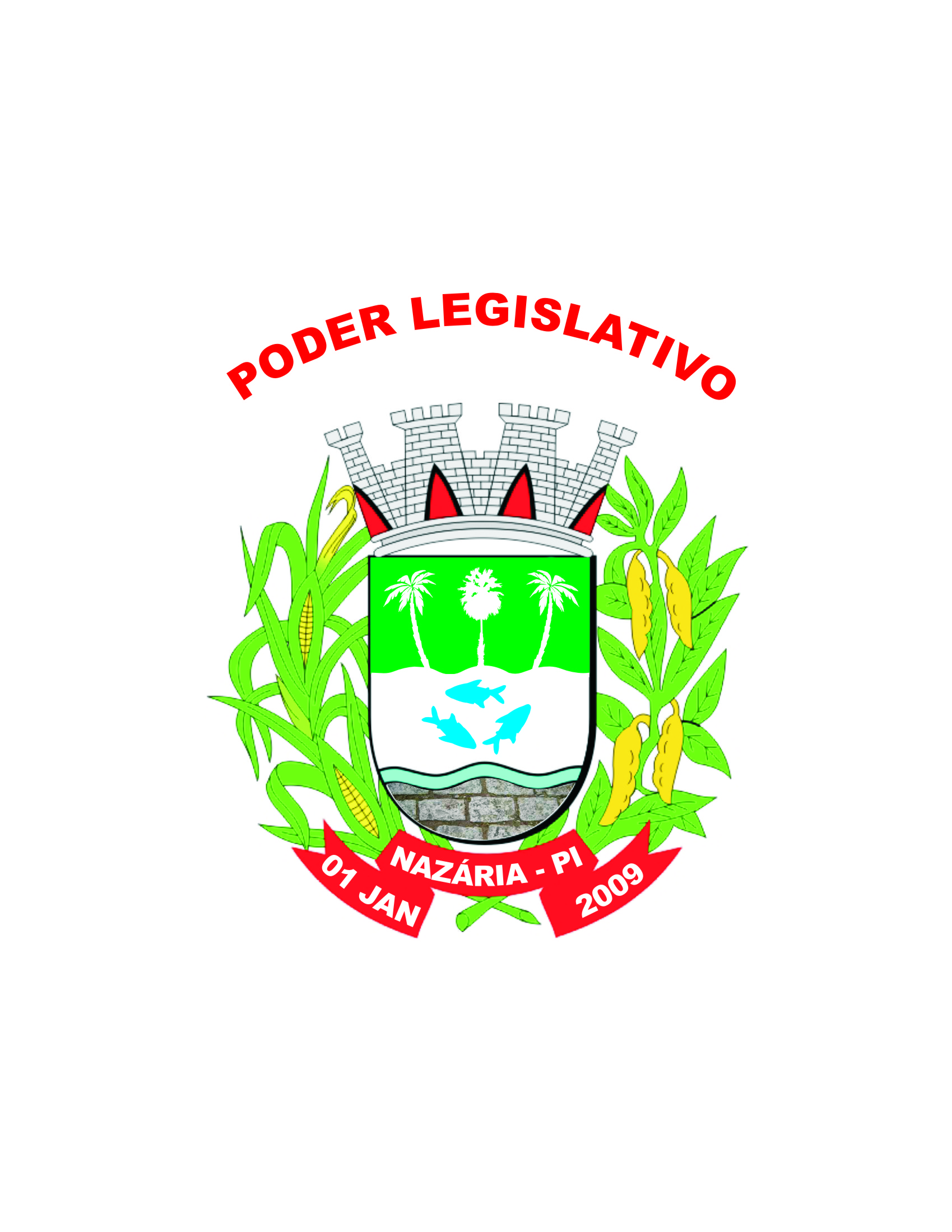                       CÂMARA MUNICIPAL DE NAZÁRIA           Rua Beca Vasconcelos, 1371- Centro – CEP: 64415-000 – Nazária PI                  CNPJ: 10.567.870/0001-09 – Tel: (86)3219-0328 – Email: camaranazariapi@gmail.comATA DA DÉCIMA SESSÃO ORDINÁRIA DO QUARTO ANO LEGISLATIVO, DA SEGUNDA LEGISLATURA DA CÂMARA MUNICIPAL DE NAZÁRIA.Aos seis dias do mês de Julho, do ano de dois mil e dezesseis, às dez horas, no Plenário da Câmara Municipal de Nazária, reuniram-se os Vereadores em Sessão ordinária, sob a presidência do Excelentíssimo Vereador Macello Fonseca, contando com as presenças dos Parlamentares: Edigar Gonçalves – Vice-Presidente da Câmara Municipal de Nazária; Eliton Leite de Carvalho – 2º Vice-Presidente da Câmara Municipal de Nazária; Francisco Bezerra Neto – 1º Secretário da Câmara Municipal de Nazária; Vereador Herbert Alencar, Vereador Alberto Sena, Vereador Marcelo Carvalho, Vereador José Everardo Lucas. Pelo que havendo número legal foi declarada aberta a Sessão. Foi lida e aprovada ATA da nona sessão ordinária do dia vinte e nove do mês de Junho, do ano de dois mil e dezesseis. EXPEDIENTE. Constou a leitura do projeto de Lei Nº 093, das diretrizes orçamentarias do exercício de dois mil e dezessete. No horário do Expediente fez uso da palavra o Vereador: 1º ORADOR - HERBERT ALENCAR – PT. Inicialmente saudou a todos. Convidou a todos os vereadores para os festejos na comunidade barreiros, comentou que esteve na comunidade riacho da vaca onde o mesmo descobriu um grande problema sobre as terras onde a mesma possui dois donos, pediu explicação ao presidente da casa sobre o poço do povoado Parque Julia, pois estar demorando muito. Parabenizou a coordenadora do pronatec Lucia pela gincana que a mesma organizou na escola Hilton Leite. Comentou sobre o projeto de Lei dos títulos nazariense onde o vereador Dedé recusou o projeto.  Encerrou suas palavras desejando um bom dia a todos. 2º ORADOR – ALBERTO SENA - PT.  Inicialmente saudou a todos. Comentou sobre um grave problema onde uma pessoa o procurou indagando ao mesmo que o mesmo não fez nem o calçamento da rua dele, o mesmo comentou que quem pode fazer calçamento é o prefeito e não vereador comentou que a mesma indagou pra ele que um candidato o procurou oferecendo emprego em troca de votos. Agradeceu a Lucia pela gincana que a mesma organizou na escola Hilton Leite. Encerrou suas palavras desejando um bom dia a todos.  3º ORADOR – MARCELO CARVALHO - PDT.  Inicialmente saudou a todos. Comentou sobre o calçamento em Nazária onde o mesmo juntamente com o prefeito conseguiu através do Deputado Flavio Nogueira, onde a população estar muito agradecida. Comentou que a prefeitura de Nazária é de porte pequeno e que não tem recurso para fazer calçamento, Comentou que a quadra do Santo Antônio será feita nos próximos dias que foi através do deputado Flávio. Comentou que Nazária estar de parabéns pelo esporte que já tem de mais. Encerrou suas palavras desejando um bom dia a todos. 4º ORADOR – EDIGAR GONÇALVES - PSD.  Inicialmente saudou a todos. Relatou sobre a sessão passada em relação a funcionaria da saúde onde a mesma teve o espaço aqui permitido, onde o mesmo acha nada anormal, pois o espaço é público, e a mesma não falou nenhuma mentira. Comentou sobre o relato do vereador Alberto Sena, onde o mesmo sofre diariamente com estes fuxicos. Comentou sobre a arrecadação de Nazária onde é muita e esse dinheiro ninguém ver nada sendo feita em Nazária. Comentou que funcionários da prefeitura que ganha um salário mínimo vive em bares expondo os melhores whiskys. Encerrou suas palavras desejando um bom dia a todos. 5º ORADOR – ELITON LEITE - PDT.  Inicialmente saudou a todos. Justificou sua posição sobre o Titulo de Cidadão onde o mesmo não é contra, o mesmo só queria que fosse uma festa bonita onde todos os vereadores tivessem a oportunidade de homenagear alguém, Comentou sobre a funcionaria da saúde onde o mesmo não é contra a mesma vir à câmara reivindicar seus direitos, onde o mesmo não aceita é que venha pessoas usar a câmara para palco politico, onde filmaram e jogaram nas redes sociais. Comentou que gestores não trabalham só, onde tem que haver um grupo ou o mesmo não sairá do lugar. Encerrou suas palavras desejando um bom dia a todos. 5º ORADOR – EVERARDO LUCAS - PDT.  Inicialmente saudou a todos.  Comentou que oque falam ou pensa do mesmo não é problema do mesmo e sim de quem fala. Pediu desculpa por sua ausência, comentou que a politica de Nazária estar muito briguenta e isto não é bom para população de Nazária, parabenizou ao trabalho do presidente Macello Fonseca pelo trabalho que o mesmo vem fazendo nesta casa, desejou um bom recesso a todos. Encerrou suas palavras desejando um bom dia a todos.   ORDEM DO DIA – Projeto de Lei Nº 093, das diretrizes orçamentarias do exercício de dois mil e dezessete. Em segunda votação, Aprovado por unanimidade dos presentes.  No horário das Lideranças fez uso da palavra o Vereador: 1º ORADOR - HERBERT ALENCAR – PT. Inicialmente saudou a todos. Saldou o Partido dos trabalhadores e a todos que estão acompanhando o partido nessas eleições, pediu a todos que vá a luta mais sem ofender o próximo comentou que estar contente com seu partido apesar das lutas que o mesmo vem passando. Parabenizou o presidente Macello Fonseca pelo trabalho que o mesmo vem fazendo. Encerrou suas palavras desejando um bom dia a todos. Nada mais havendo a tratar, foi encerrada a Sessão, lavrada a presente Ata, a qual depois de lida e achada conforme, aprovada pelo Plenário, será assinada pela Mesa Diretora e demais Vereadores presentes.01- MACELLO FONSECA - PRESIDENTE – PRTB______________________________      02- EDIGAR GONÇALVES – VICE-PRESIDENTE- PSD- ________________________03- ELITON LEITE – 2º VICE-PRESIDENTE – PDT - ___________________________04- FRANCISCO BEZERRA – 1º SECRETÁRIO – PP- ___________________________05- MARCELO CARVALHO - PDT- __________________________________________06- FRANCISCA DE ARAUJO – PP - ________________________________________07- ALBERTO SENA – PT- __________________________________________________08- JOSÉ EVERARDO – PDT- ________________________________________________09- HERBERT ALENCAR – PT- ______________________________________________